Cell Signaling and Homeostasis ModelingG-protein ReceptorReception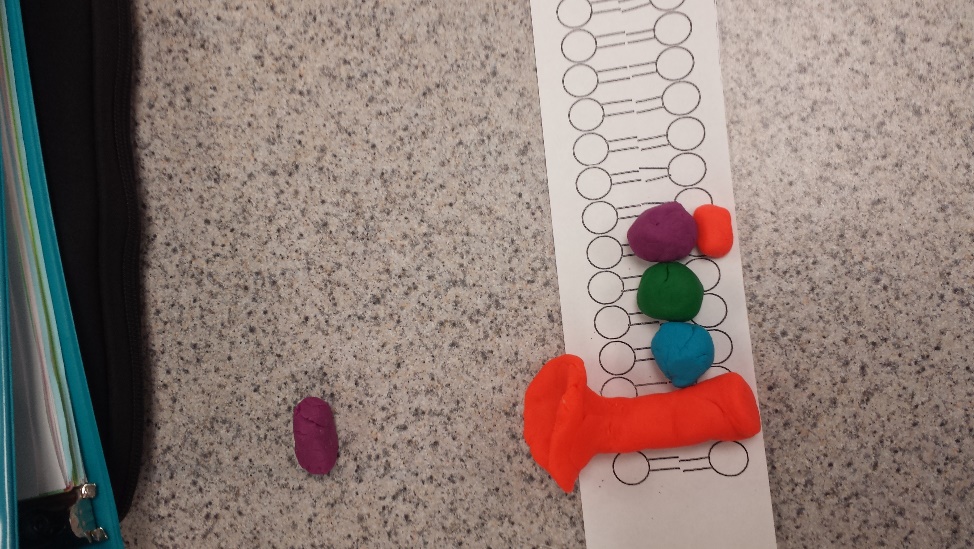 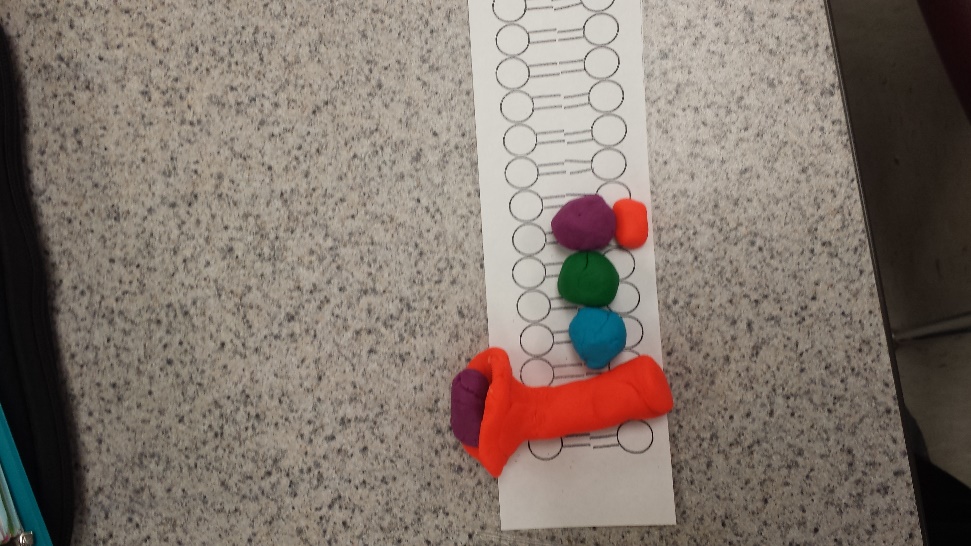 Transduction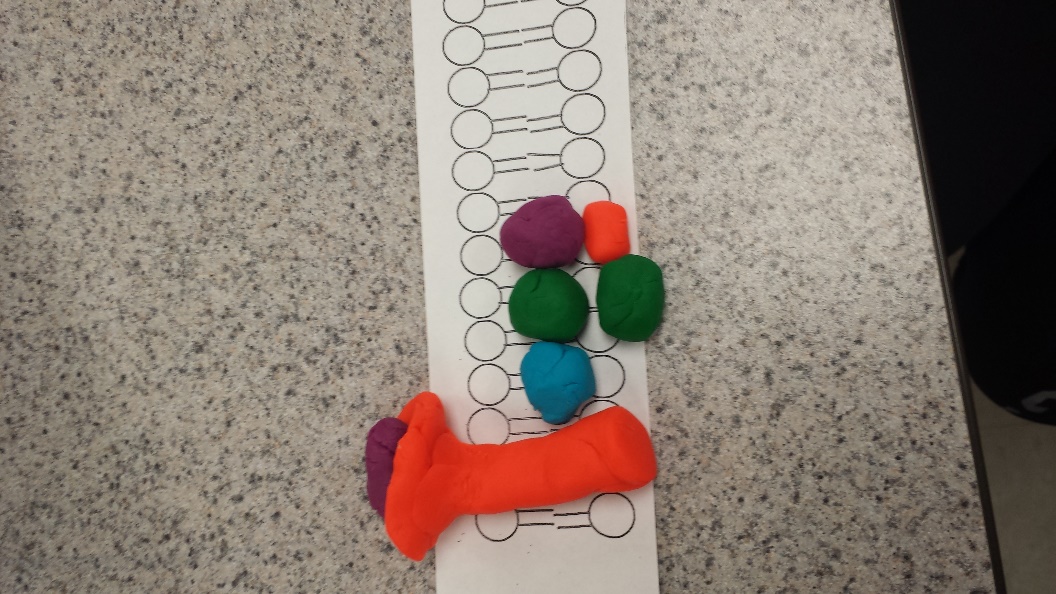 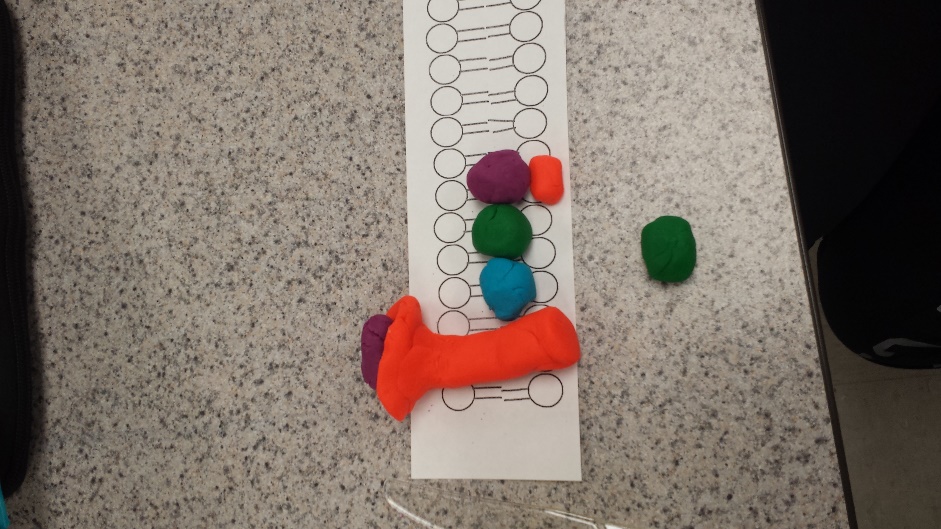 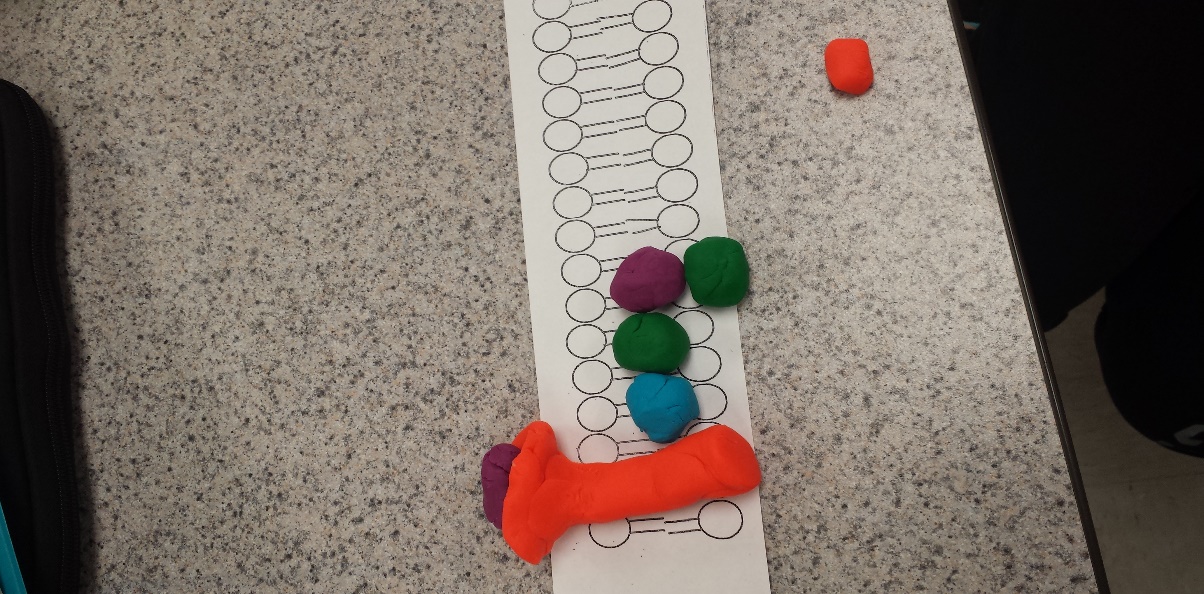 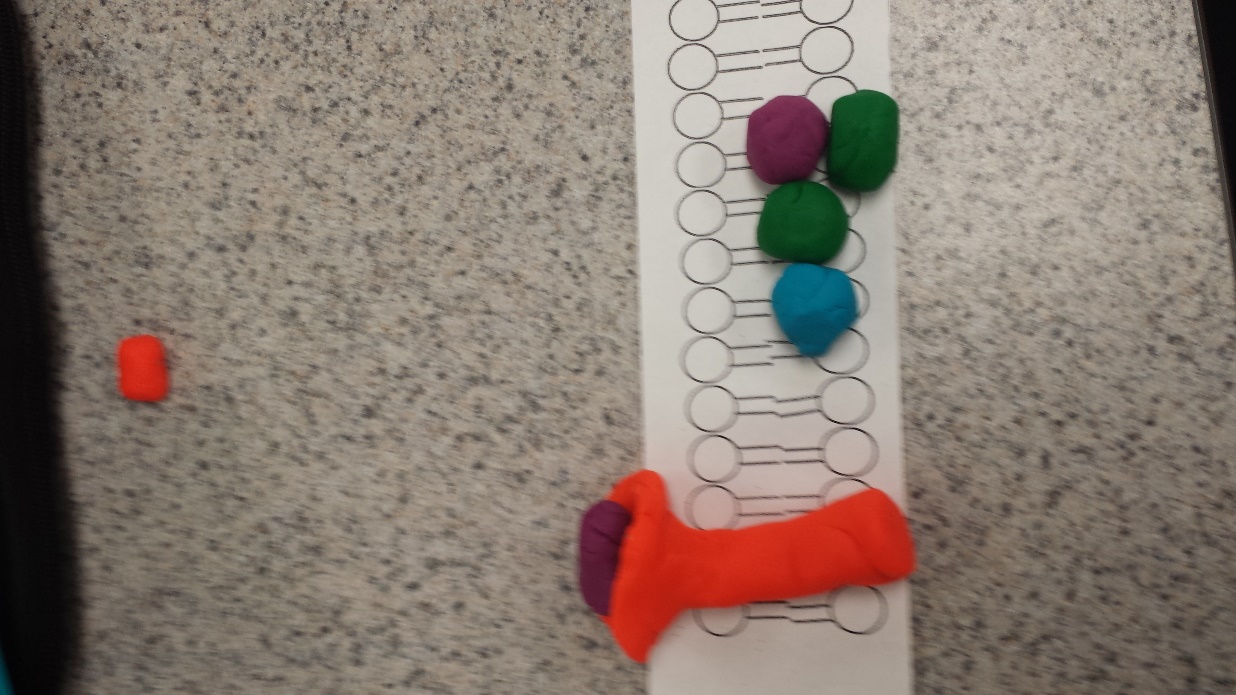 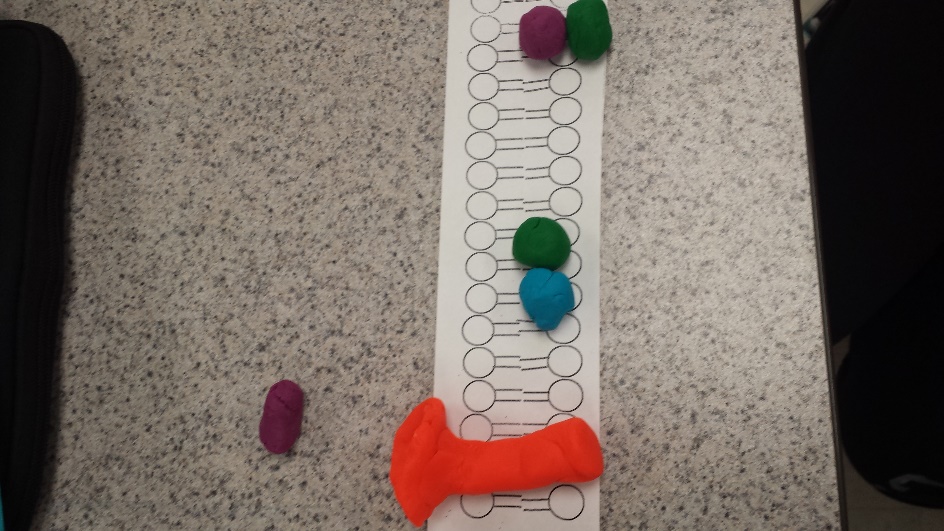 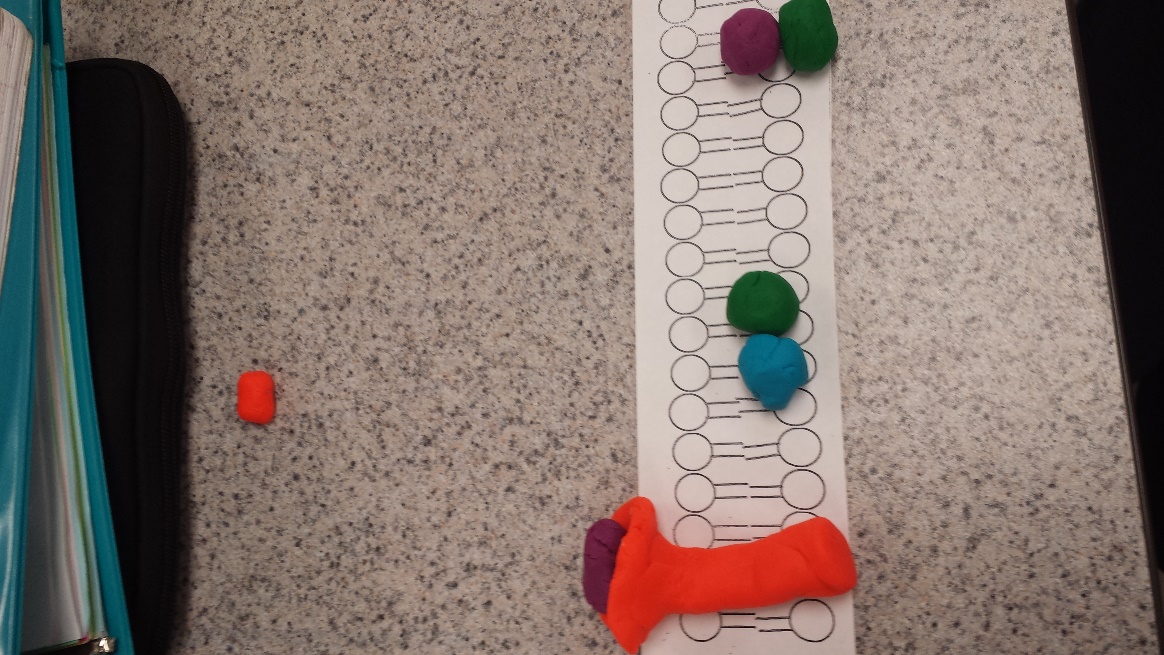 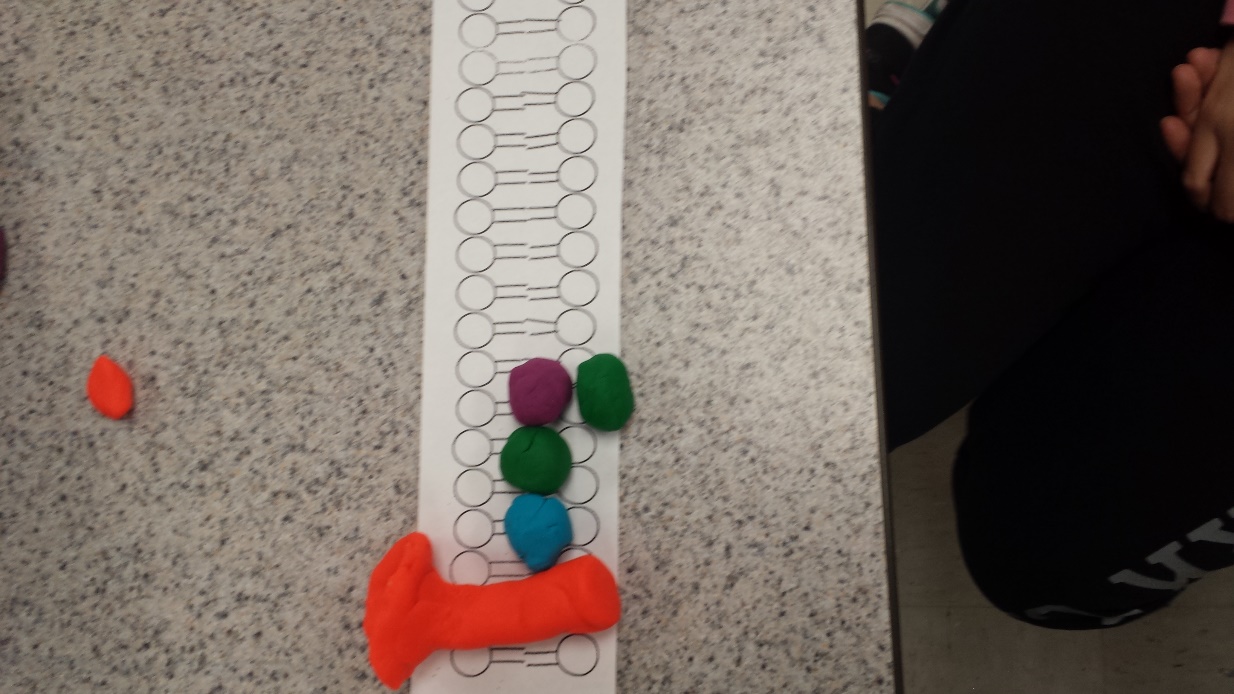 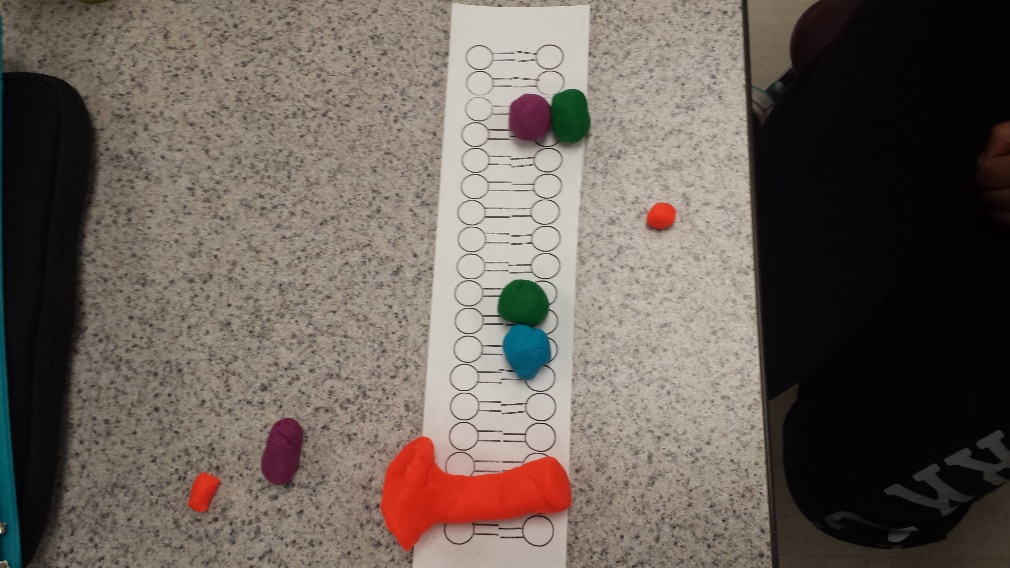 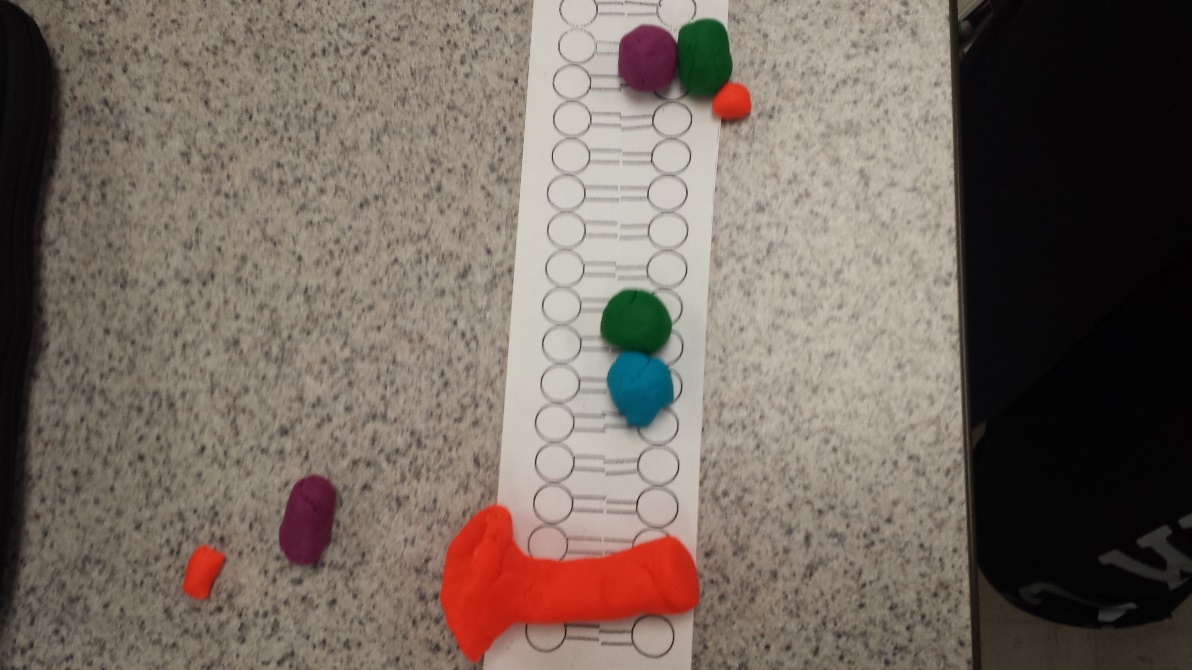 Analysis QuestionsPhosphorylation and dephosphorylation regulate signal transduction pathways by controlling whether or not the proteins sites that potentially bind the phosphates are exposed or hidden.Secondary messengers may be released or synthesized and broken down again in specific ion channels and some can be stored in organellesSecondary messengers send chemical messages that are activated by epinephrine and they are intracellular messagesCell signaling secretes chemical messages throughout the body to tell it to produce more substances, perform apoptosis, or perform mitosis to create a balanceHormones are sent by glands out through the bloodstream. They flow in the bloodstream until they reach distant cells where they can attach to receptors. The hormones have very specific shapes, and they act as ligands for membrane-bound receptors that bind to these specific ligands and change shape to initiate the signal. The hormones move randomly in the bloodstream, but because their shape is so specific, they will only bind to certain cells that have the specific receptors in their membranes.The body has many other systems that help maintain homeostasis. For example, the process of diffusion and osmosis (transport) in and out of cells helps maintain homeostasis by leveling the amount of water and solutes in the cell and the extracellular fluid. This does not require signaling, as these processes are passive. An example of a behavior mechanism is insects forming large groups when temperature fluctuates, as this decreases the surface area to volume ratio and allows less heat to be released or retained. These groups produce an interior environment very different from the outside environment, maintaining homeostasis of temperature. An example of a physiological mechanism is getting adequate rest, sunlight, and exercise for humans, as this behavior helps maintain homeostasis.